ŠPORT ZA SPROSTITEV- zadnjič na daljavoPozdravljene osmošolke,Tokrat vam pošiljam zadnjo gibalno nalogo( link spodaj), prihodnji teden pa se že vidimo v živo.Naloga je intenzivna 7 minutna vadba, ki zajame vse pomembne mišične skupine in ima pozitiven vpliv na mišice in  vaš srčno žilni sistem. Potrebujete športno opremo, podlogo, stol in motivacijo Naredite vadbo , saj vam bo zelo koristila. 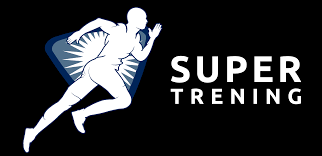 Pa srečno in se vidimo kmalu, učiteljica Romanahttps://www.youtube.com/watch?v=mmq5zZfmIws